ДоДиректора наСУ „Св. св. Кирил и Методий“Село ВърбинаЗАЯВЛЕНИЕот …………………………......................................................................................................................................................,
адрес ............................................................................................................................, тел .........................................
Уважаеми Господин Директор,Желая детето ми  …………………………………...……….…………..............................................…................................, ученик/чка от ......... клас в повереното Ви училище, да бъде записана в група за целодневна организация на учебния ден  през учебната ................... година.Дата: .....................................................						С уважение: …………………......……….с. Върбина									(.....................................................)Средно училище „Св. Св. Кирил и Методий“ – с. Върбина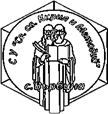 ПК 4921, ул. Акация №31, тел:0877475711, е-mail: souvarbina@abv.bgДоДиректора наСУ „Св. св. Кирил и Методий“Село ВърбинаЗАЯВЛЕНИЕот …………………………......................................................................................................................................................,
адрес ............................................................................................................................, тел .........................................
Уважаеми Господин Директор,Желая детето ми  …………………………………...……….…………..............................................…................................, ученик/чка от ......... клас в повереното Ви училище, да бъде записана в група за целодневна организация на учебния ден  през учебната ................... година.Дата: .....................................................						С уважение: …………………......……….с. Върбина									(................................................)	